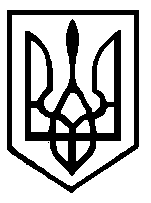 У К Р А Ї Н АЛип»ятинська сільська радаХмільницького району Вінницької області                                                        РІШЕННЯ03.06.2019р.                                        № 218                         25  сесія   7  скликання
про встановлення ставок та пільг із сплати податку на 
нерухоме майно, відмінне від земельної ділянки,на 2020 рікКеруючися статтею 266 Податкового кодексу України, пунктом 24 частини першої статті 26 Закону України “Про місцеве самоврядування в Україні”, Лип’ятинської  сільсака рада .   ВИРІШИЛА:1. Установити на території Лип’ятинської сільської ради:1) ставки податку на нерухоме майно, відмінне від земельної ділянки, згідно з додатком 1;2) пільги для фізичних та юридичних осіб, надані відповідно до підпункту 266.4.2 пункту 266.4 статті 266 Податкового кодексу України, за переліком згідно з додатком 1.2. Оприлюднити рішення в засобах масової інформації або в інший можливий спосіб.          3. Контроль за виконанням рішення покласти на на постійну комісію сільської ради з питань  бюджету(Блажевську Т.В.).  4. Рішення   Лип‘ятинської  13 сесії  сільської ради 7 скликання від 03.05.2017р. № 104 “ Про встановлення ставок та пільг із сплати земельного податку
на 2018рік визнати такими, що втратили чинність з 01.01.2019р .5. Рішення набирає чинності  з 01.01.2019р.           Сільський голова:                                                         П.І.Іщук.Додаток 1до  рішення 25 сесії                 сільської  ради  7  скликаннявід 03.06. 2019   №218Положення про оподаткування податком на нерухоме майно, відмінне від земельної ділянки на 2020 рік 1. Платники податку1.1. Платниками податку є фізичні та юридичні особи, в тому числі нерезиденти, які є власниками об’єктів житлової та/або нежитлової нерухомості. 1.2. Визначення платників податку в разі перебування об’єктів житлової та/або нежитлової нерухомості у спільній частковій або спільній сумісній власності кількох осіб: а) якщо об’єкт житлової та/або нежитлової нерухомості перебуває у спільній частковій власності кількох осіб, платником податку є кожна з цих осіб за належну їй частку; б) якщо об’єкт житлової та/або нежитлової нерухомості перебуває у спільній сумісній власності кількох осіб, але не поділений в натурі, платником податку є одна з таких осіб-власників, визначена за їх згодою, якщо інше не встановлено судом; в) якщо об’єкт житлової та/або нежитлової нерухомості перебуває у спільній сумісній власності кількох осіб і поділений між ними в натурі, платником податку є кожна з цих осіб за належну їй частку. 2. Об’єкт оподаткування2.1. Об’єктом оподаткування є об’єкт житлової та нежитлової нерухомості, в тому числі його частка. 2.2. Не є об’єктом оподаткування: а) об’єкти житлової та нежитлової нерухомості, які перебувають у власності органів державної влади, органів місцевого самоврядування, а також організацій, створених ними в установленому порядку, що повністю утримуються за рахунок відповідного державного бюджету чи місцевого бюджету і є неприбутковими (їх спільній власності);б) об’єкти житлової та нежитлової нерухомості, які розташовані в зонах відчуження та безумовного (обов’язкового) відселення, визначені законом, в тому числі їх частки;в) будівлі дитячих будинків сімейного типу;г) гуртожитки;ґ) житлова нерухомість непридатна для проживання, у тому числі у зв’язку з аварійним станом, визнана такою згідно з рішенням сільської, селищної, міської ради або ради об’єднаної територіальної громади, що створена згідно із законом та перспективним планом формування територій громад;д) об’єкти житлової нерухомості, в тому числі їх частки, що належать дітям-сиротам, дітям, позбавленим батьківського піклування, та особам з їх числа, визнаним такими відповідно до закону, дітям-інвалідам, які виховуються одинокими матерями (батьками), але не більше одного такого об’єкта на дитину;е) об’єкти нежитлової нерухомості, які використовуються суб’єктами господарювання малого та середнього бізнесу, що провадять свою діяльність в малих архітектурних формах та на ринках;є) будівлі промисловості, зокрема виробничі корпуси, цехи, складські приміщення промислових підприємств;ж) будівлі, споруди сільськогосподарських товаровиробників, призначені для використання безпосередньо у сільськогосподарській діяльності;з) об’єкти житлової та нежитлової нерухомості, які перебувають у власності громадських організацій інвалідів та їх підприємств;и) об’єкти нерухомості, що перебувають у власності релігійних організацій, статути (положення) яких зареєстровано у встановленому законом порядку, та використовуються виключно для забезпечення їхньої статутної діяльності, включаючи ті, в яких здійснюють діяльність засновані такими релігійними організаціями добродійні заклади (притулки, інтернати, лікарні тощо), крім об’єктів нерухомості, в яких здійснюється виробнича та/або господарська діяльність;і) будівлі дошкільних та загальноосвітніх навчальних закладів незалежно від форми власності та джерел фінансування, що використовуються для надання освітніх послуг;ї) об’єкти нежитлової нерухомості державних та комунальних дитячих санаторно-курортних закладів та закладів оздоровлення та відпочинку дітей, а також дитячих санаторно-курортних закладів та закладів оздоровлення і відпочинку дітей, які знаходяться на балансі підприємств, установ та організацій, які є неприбутковими і внесені контролюючим органом до Реєстру неприбуткових установ та організацій. У разі виключення з Реєстру неприбуткових установ та організацій декларація подається платником податку протягом 30 календарних днів з дня виключення, а податок сплачується починаючи з місяця, наступного за місяцем, в якому відбулося виключення з Реєстру неприбуткових установ та організацій;й) об’єкти нежитлової нерухомості державних та комунальних центрів олімпійської підготовки, шкіл вищої спортивної майстерності, центрів фізичного здоров’я населення, центрів з розвитку фізичної культури і спорту інвалідів, дитячо-юнацьких спортивних шкіл, а також центрів олімпійської підготовки, шкіл вищої спортивної майстерності, дитячо-юнацьких спортивних шкіл і спортивних споруд всеукраїнських фізкультурно-спортивних товариств, їх місцевих осередків та відокремлених підрозділів, що є неприбутковими та включені до Реєстру неприбуткових установ та організацій. У разі виключення таких установ та організацій з Реєстру неприбуткових установ та організацій декларація подається платником податку протягом 30 календарних днів з дня виключення, а податок сплачується починаючи з місяця, наступного за місяцем, в якому відбулося виключення з Реєстру неприбуткових установ та організацій;к) об’єкти нежитлової нерухомості баз олімпійської та паралімпійської підготовки. Перелік таких баз затверджується Кабінетом Міністрів України;л) об’єкти житлової нерухомості, які належать багатодітним або прийомним сім’ям, у яких виховується п’ять та більше дітей.3. База оподаткування3.1. Базою оподаткування є загальна площа об’єкта житлової та нежитлової нерухомості, в тому числі його часток. 3.2.  База оподаткування об’єктів житлової та нежитлової нерухомості, в тому числі їх часток, які перебувають у власності фізичних осіб, обчислюється контролюючим органом на підставі даних Державного реєстру речових прав на нерухоме майно, що безоплатно надаються органами державної реєстрації прав на нерухоме майно та/або на підставі оригіналів відповідних документів платника податків, зокрема документів на право власності.3.3.  База оподаткування об’єктів житлової та нежитлової нерухомості, в тому числі їх часток, що перебувають у власності юридичних осіб, обчислюється такими особами самостійно виходячи із загальної площі кожного окремого об’єкта оподаткування на підставі документів, що підтверджують право власності на такий об’єкт.4. Пільги із сплати податку4.1. Пільги визначені  цим  Положенням (додаток 1.1.).4.2. База оподаткування об’єкта/об’єктів житлової нерухомості, в тому числі їх часок, що перебуває у власності фізичної особи – платника податку, зменшується: а) для квартир/квартири незалежно від їх кількості – на 60 кв.метрів; б) для житлового будинку/будинків незалежно від їх кількості – на 120 кв.метрів; в) для різних типів об’єктів житлової нерухомості, в тому числі їх часток (у разі одночасного перебування у власності платника податку квартири/квартир та житлового будинку/будинків, у тому числі їх часток) – на 180 кв.метрів. Таке зменшення надається один раз за кожний базовий податковий (звітний) період (рік). 4.3. Уланівська сільська  рада може встановлювати пільги з податку, що сплачується на території міста з об’єктів житлової та/або нежитлової нерухомості, що перебувають у власності фізичних або юридичних осіб, громадських об’єднань, благодійних організацій, релігійних організацій України, статути (положення) яких зареєстровані у встановленому законом порядку, та використовуються для забезпечення діяльності, передбаченої такими статутами (положеннями).  Пільги з податку, що сплачується на території міста з об’єктів житлової та нежитлової нерухомості, для фізичних осіб визначаються виходячи з їх майнового стану та рівня доходів. Пільги з податку, що сплачується на території міста з об’єктів нежитлової нерухомості встановлюються в залежності від майна, яке є об’єктом оподаткування. Уланівська сільська  рада до 25 грудня року, що передує звітному, подають  відповідному контролюючому органу  за місцезнаходженням об’єкта  житлової  та/або  нежитлової нерухомості інформацію щодо ставок  та наданих  пільг юридичним та/або  фізичним особам зі сплати податку  на нерухоме майно, відмінне від земельної ділянки, за формою, затвердженою Кабінетом Міністрів України. 4.4. Пільги з податку, передбачені підпунктами 266.4.1  та 266.4.2 ст. 266 Податкового кодексу України , для фізичних осіб не застосовуються до:а) об’єкта/об’єктів оподаткування, якщо площа такого/таких об’єкта/об’єктів перевищує п’ятикратний розмір неоподатковуваної площі, встановленої    підпунктом 266.4.1 ст. 266 Податкового кодексу України; б) об’єкта/об’єктів оподаткування, що використовуються їх власниками з метою одержання доходів (здаються в оренду, лізинг, позичку, використовуються у підприємницькій діяльності). 5. Ставка податку5.1.Ставки визначені    цим  Положенням (додаток 1.2.). 5.1.Ставки податку для об’єктів житлової та/або нежитлової нерухомості, що перебувають у власності фізичних та юридичних осіб, встановлюються за рішенням сільської, селищної, міської ради або ради об’єднаних територіальних громад, що створені згідно із законом та перспективним планом формування територій громад, залежно від місця розташування (зональності) та типів таких об’єктів нерухомості у розмірі, що не перевищує 1,5 відсотка розміру мінімальної заробітної плати, встановленої законом на 1 січня звітного (податкового) року, за 1 квадратний метр бази оподаткування.6.Податковий період        6.1.Базовий податковий (звітний) період дорівнює календарному року.7. Порядок обчислення   суми  податку7.1. Обчислення суми податку з об’єкта/об’єктів житлової нерухомості, які  перебувають у власності фізичних осіб, здійснюється  контролюючим  органом за місцем податкової адреси(місцем реєстрації)  власника такої нерухомості у такому порядку: а) за наявності у власності платника податку одного об’єкта житлової нерухомості, в тому числі його частки, податок обчислюється, виходячи з бази оподаткування, зменшеної відповідно до підпунктів а) або б)  підпункту 266.4.1 пункту  266.4 ст. 266  Податкового кодексу України,   та відповідної ставки податку; б) за наявності у власності платника податку більше одного об’єкта житлової нерухомості одного типу, в тому числі їх часток, податок обчислюється виходячи із сумарної загальної площі таких об’єктів, зменшеної відповідно до підпунктів а) або б) підпункту 266.4.1 пункту  266.4 ст. 266 Податкового кодексу України,   та відповідної ставки податку; в) за наявності у власності платника податку об’єктів житлової нерухомості різних видів, у тому числі їх часток, податок обчислюється виходячи із сумарної загальної площі таких об’єктів, зменшеної відповідно до підпункту в) підпункту  266.4.1  пункту  266.4  ст.266  Податкового кодексу України,   та відповідної ставки податку; г) сума податку, обчислена з урахуванням підпунктів ’’б’’ і ‘‘в’’ цього підпункту, розподіляється контролюючим  органом пропорційно до питомої ваги загальної площі кожного з об’єктів житлової нерухомості; ґ) за наявності у власності платника податку об’єкта (об’єктів) житлової нерухомості, у тому числі його частки, що перебуває у власності фізичної чи юридичної особи - платника податку, загальна площа якого перевищує 300 квадратних метрів (для квартири) та/або 500 квадратних метрів (для будинку), сума податку, розрахована відповідно до підпунктів а-г цього підпункту, збільшується на 25000 гривень на рік за кожен такий об’єкт житлової нерухомості (його частку). Обчислення суми податку з об’єкта / об’єктів нежитлової нерухомості, які перебувають у власності фізичних осіб, здійснюється  контролюючим органом за місцем податкової адреси (місцем реєстрації) власника такої нерухомості виходячи із загальної площі кожного з об’єктів нежитлової нерухомості та відповідної ставки податку. 7.2. Податкове/податкові повідомлення - рішення про сплату суми/сум податку, обчисленого згідно з підпунктом 266.7.1 пункту 266.7 ст. 266 Податкового кодексу України, та відповідні платіжні реквізити, зокрема, органів місцевого самоврядування за місцезнаходженням кожного з об’єктів житлової та/або нежитлової нерухомості, надсилаються (вручаються) платнику податку контролюючим органом за місцем його податкової адреси (місцем реєстрації) до 1 липня року, що настає за базовим податковим (звітним) періодом (роком).  Щодо новоствореного (нововведеного) об’єкта житлової та/або нежитлової нерухомості податок сплачується фізичною особою-платником починаючи з місяця, в якому виникло право власності на такий об’єкт.  Контролюючі органи  за місцем проживання (реєстрації) платників податку в десятиденний строк інформують відповідні  контролюючі органи за місцезнаходженням об’єктів житлової та/або нежитлової нерухомості про надіслані (вручені) платнику податку податкові повідомлення – рішення про сплату податку у порядку, встановленому центральним органом виконавчої влади, що забезпечує формування та реалізує державну фінансову політику.  Нарахування податку та надсилання (вручення) податкових повідомлень – рішень про сплату податку фізичним особам – нерезидентам здійснюють контролюючі органи за місцезнаходженням об’єктів житлової та/або нежитлової нерухомості, що перебувають у власності таких нерезидентів.  7.3. Платники податку мають право звернутися з письмовою заявою до контролюючого органу  за місцем проживання (реєстрації) для проведення звірки даних щодо:  об’єктів житлової та/або нежитлової нерухомості, в тому числі їх часток, що перебувають у власності платника податку;  розміру загальної площі об’єктів житлової та/або нежитлової нерухомості, що перебувають у власності платника податку;  права на користування пільгою із сплати податку;  розміру ставки податку;  нарахованої суми податку.  У разі виявлення розбіжностей між даними  контролючих органів  та даними, підтвердженими платником податку на підставі оригіналів відповідних документів, зокрема документів на право власності, орган державної фіскальної служби за місцем проживання (реєстрації) платника податку проводить перерахунок суми податку і надсилає (вручає) йому нове податкове повідомлення-рішення. Попереднє податкове повідомлення-рішення вважається скасованим (відкликаним). 7.4. Органи державної реєстрації прав на нерухоме майно, а також органи, що здійснюють реєстрацію місця проживання фізичних осіб, зобов’язані щокварталу у 15-денний строк після закінчення податкового (звітного) кварталу подавати органу фіскальної служби відомості, необхідні для розрахунку та справляння податку фізичними та юридичними особами, за місцем розташування такого об’єкта нерухомого майна станом на перше число відповідного кварталу в порядку, визначеному Кабінетом Міністрів України. 7.5. Платники податку - юридичні особи самостійно обчислюють суму податку станом на 1 січня звітного року і до 20 лютого цього ж року подають контролюючому органу за місцезнаходженням об’єкта/об’єктів оподаткування декларацію за формою, встановленою у порядку, передбаченому ст.46Податкового кодексу України, з розбивкою річної суми рівними частками поквартально.Щодо новоствореного (нововведеного) об’єкта житлової та/або нежитлової нерухомості декларація юридичною особою - платником подається протягом 30 календарних днів з дня виникнення права власності на такий об’єкт, а податок сплачується починаючи з місяця, в якому виникло право власності на такий об’єкт.8. Порядок обчислення сум податку в разі зміни власника об’єкта оподаткування податком8.1. У разі переходу права власності на об’єкт оподаткування від одного власника до іншого протягом календарного року податок обчислюється для попереднього власника за період з 1 січня цього року до початку того місяця, в якому припинилося право власності на зазначений об’єкт оподаткування, а для нового власника - починаючи з місяця, в якому він набув право власності.8.2. Контролюючий орган надсилає податкове повідомлення-рішення новому власнику після отримання інформації про перехід права власності. 9.  Порядок сплати податку      9.1. Податок сплачується за місцем розташування об’єкта/об’єктів оподаткування і зараховується до відповідного  бюджету  згідно з положеннями Бюджетного кодексу України. 10. Строки сплати податку      10.1.Податкове зобов’язання за звітний рік з податку сплачується: а) фізичними особами — протягом 60 днів з дня вручення податкового повідомлення-рішення; б) юридичними особами — авансовими внесками щокварталу до 30 числа місяця, що наступає за звітним кварталом, які відображаються в річній податковій декларації.       10.2.У разі якщо  контролюючий орган  не надіслав (не вручив) податкове/податкові  повідомлення-рішення  у строки, встановлені підпунктом 266.7.2  пункту 266.7  ст. 266 Податкового кодексу України, фізичні особи звільняються від відповідальності, передбаченої Податковим кодексом за несвоєчасну сплату податкового зобов’язання.      10.3. Податкове  зобов’язання   може бути нараховано за податкові(звітні) періоди (роки) в межах строків, визначених пунктом 102.1 статті 102 Податкового кодексу України. 11. Контроль       12.1. Контроль за правильністю обчислення  та своєчасністю сплати  податку на нерухоме майно, відмінне від земельної ділянки,  здійснюють контролюючі  органи, що знаходяться на території   м. Хмільника.   Секретар сільської ради                                                       Т.О.Богачук